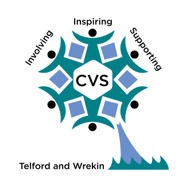 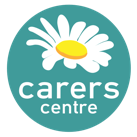 Telford & WrekinAdult Referral FormPLEASE RETURN TO admin@telfordcarers.org.uk or call 01952 240209. Please adhere to GDPR guidelines and password protect this document, sending password for access in separate email to the same email address. Instructions for password protection: PC: File – Info – Protect Document – Encrypt with Password.Mac: Word menu – Preferences – Personal Settings – Security – Password to open.Person making referral if different than below:Date of Referral:Referrer telephone number and email if different than below:Adult Carer DetailsAdult Carer DetailsAdult Carer DetailsAdult Carer DetailsAdult Carer DetailsForename:Surname:Gender:  Male      Female  Gender:  Male      Female  Gender:  Male      Female  AddressPostcodeTelephoneMobileDate of BirthAgePerson being Cared For DetailsPerson being Cared For DetailsPerson being Cared For DetailsPerson being Cared For DetailsPerson being Cared For DetailsNameDate of BirthRelationship to CarerIllness/DisabilityAny further information